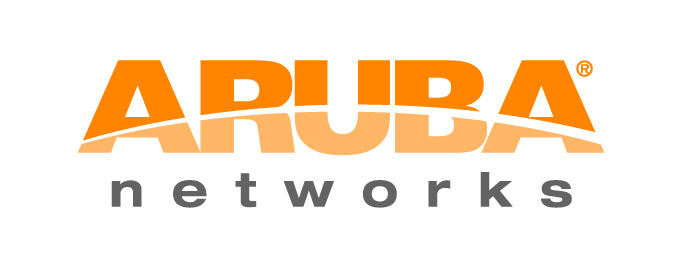 EAP-TLS Termination Termination of EAP-TLS on Aruba OS 3.1This setup for EAP-TLS termination was do with the following Aruba Controller running AOS 3.1 or greaterWindows 2003 server running a Microsoft Cert Authority, IIS and acting as a Domain ControllerJuniper Odyssey Access ClientCertificate CreationServer CertTrusted CA CertController Authentication ConfigurationConfigure TLS AAA ProfileAP ConfigurationAdd TLS Virtual APClient ConfigurationCertificate CreationYou will need both a Server Cert and a Trusted CA Cert for EAP-TLS. Server Cert – Generate a CSR by going to the Aruba Controller: Configuration> Management > Certificates > CSRFill in all fields and click> Generate NewView Current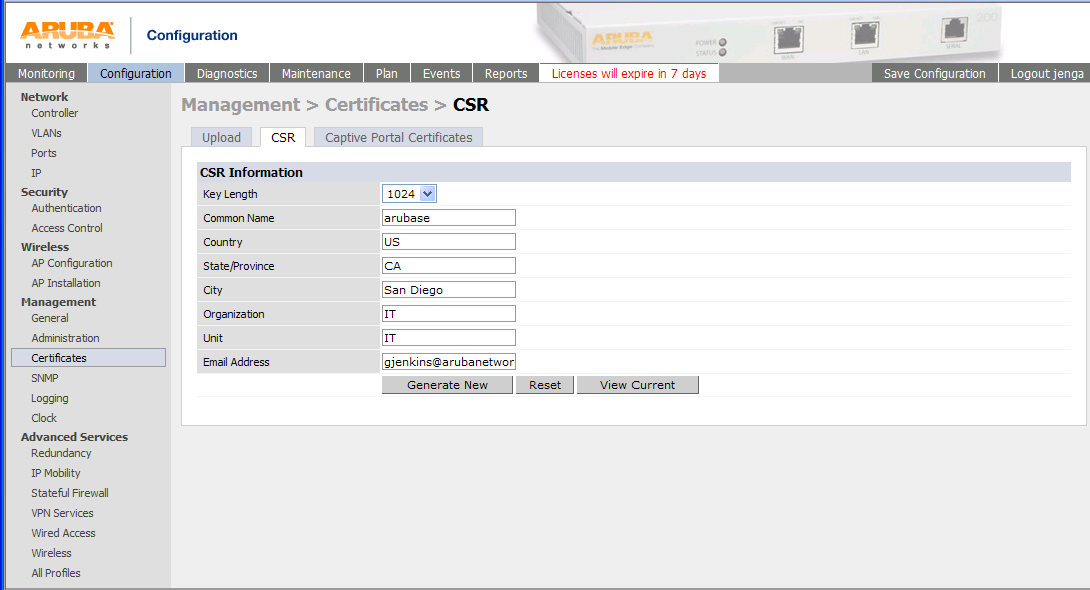 Copy entire request from “-----BEGIN….” to “…REQUEST-----“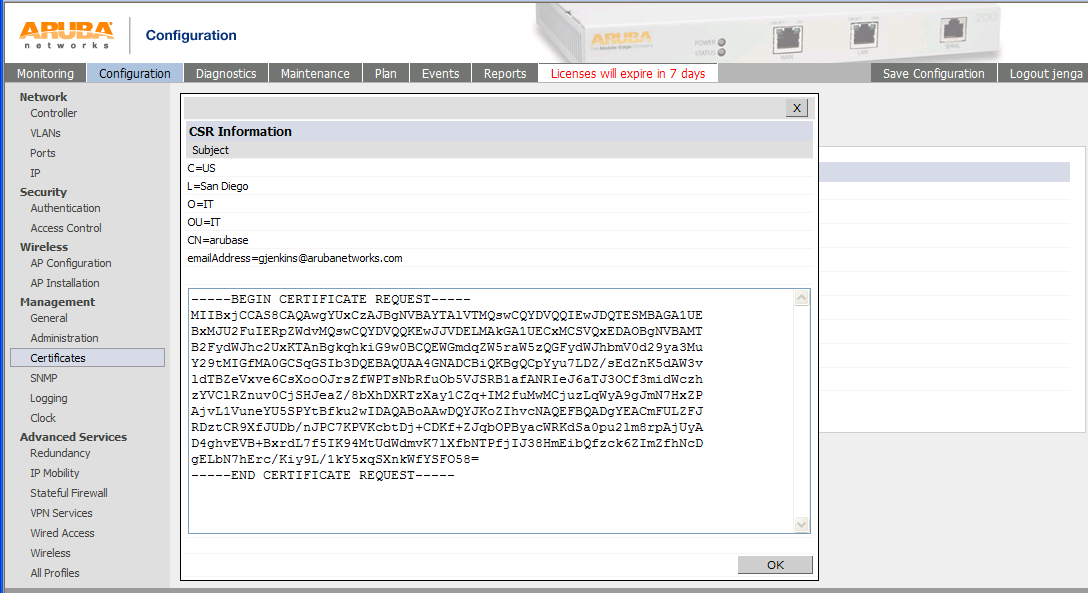 Using your web browser go to your MS Certificate Server with the url of http://x.x.x.x/certsrv> Request a certificate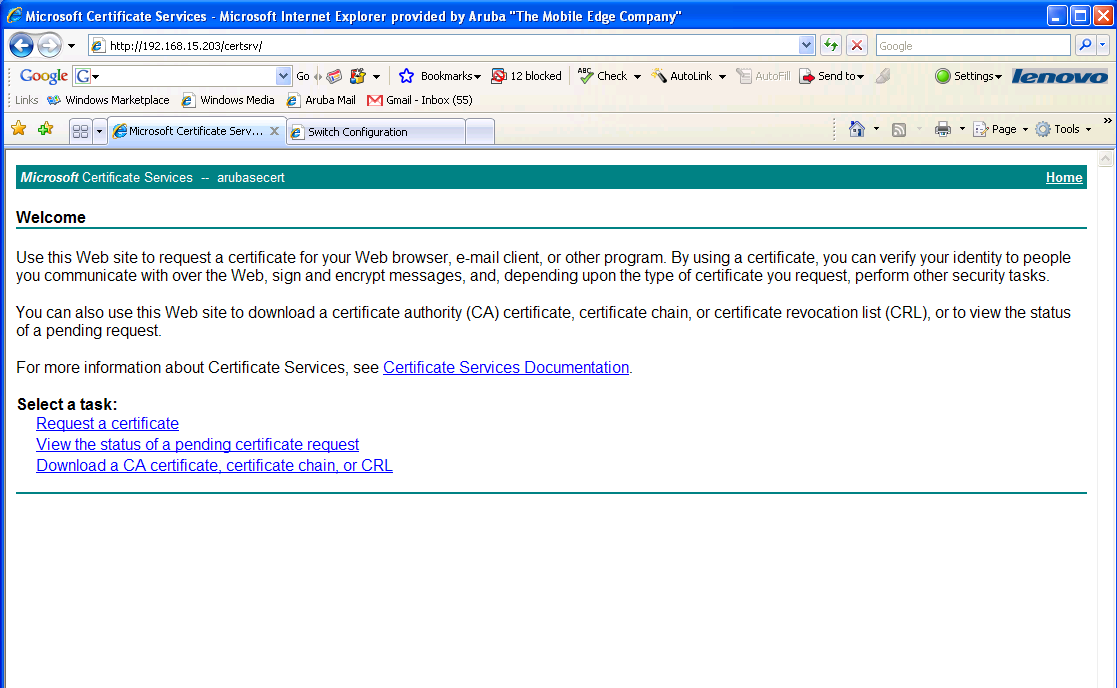 Submit a certificate request by using a base-64-encoded….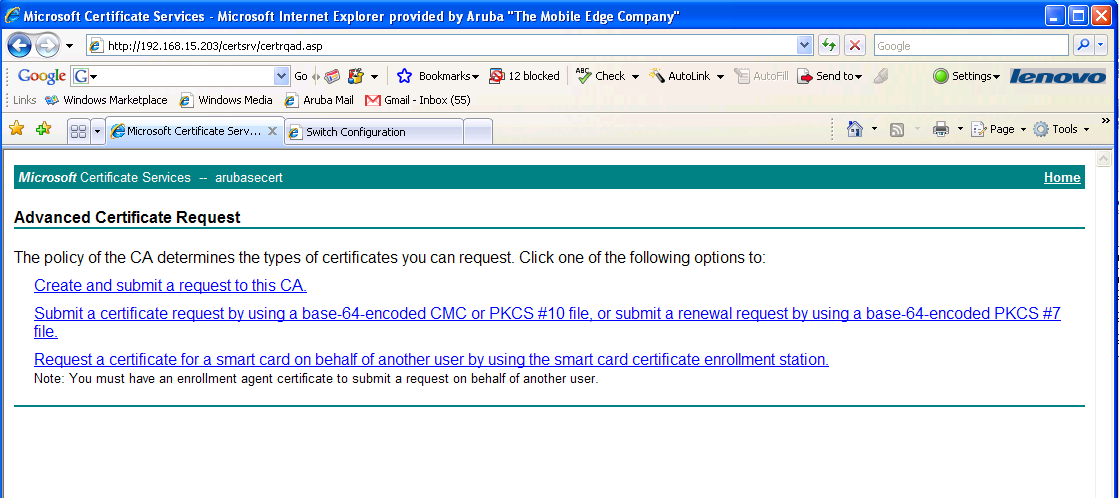 Paste in CSR information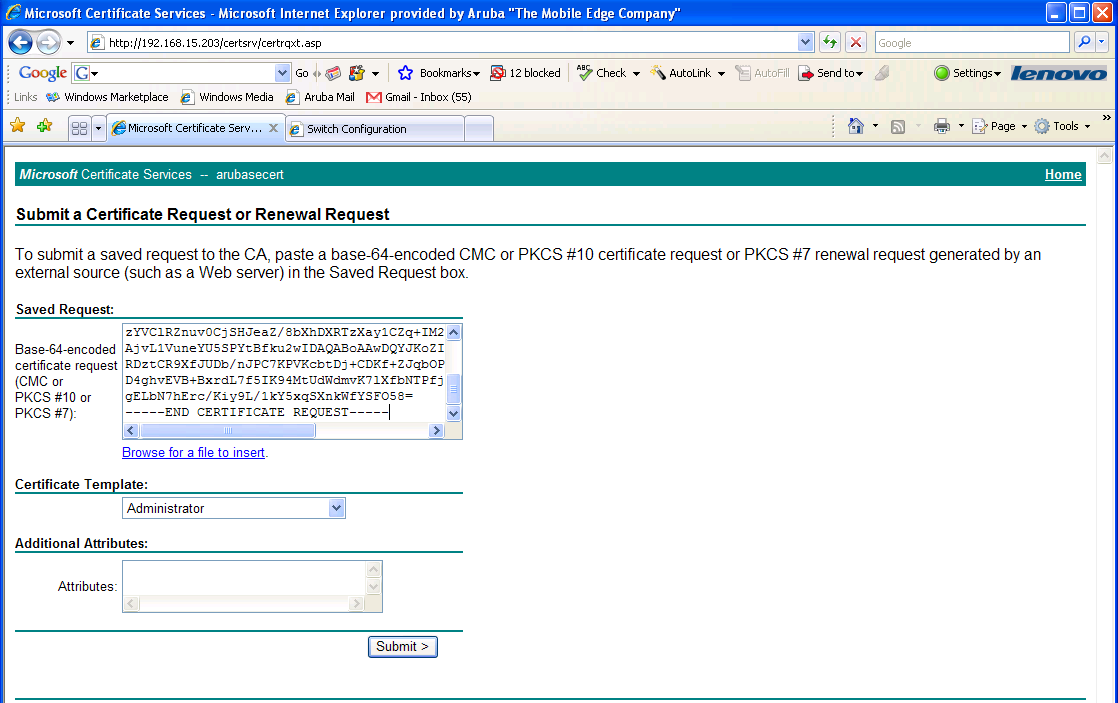 The Cert Admin will need to approve the pending request via the MS Cert Authority. You do this by right clicking on it and choosing Issue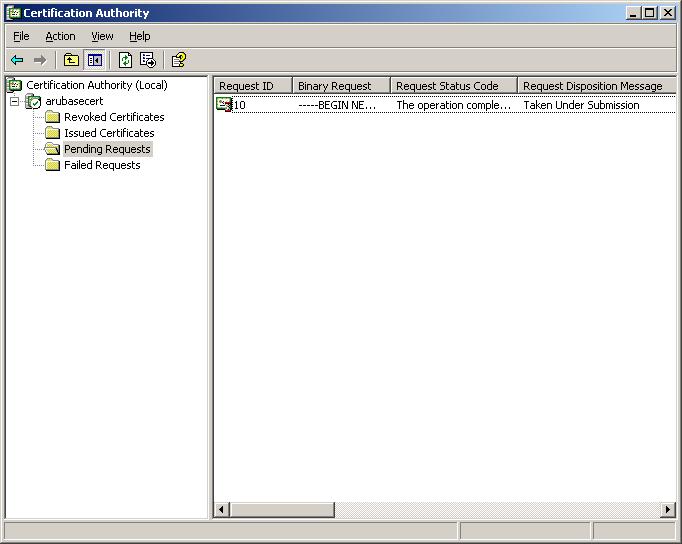 You will now be able to web surf back to http://x.x.x.x/certsrv and download your cert. You should use a name that tells you it is the Server Cert so you don’t get it mixed up with your CA Cert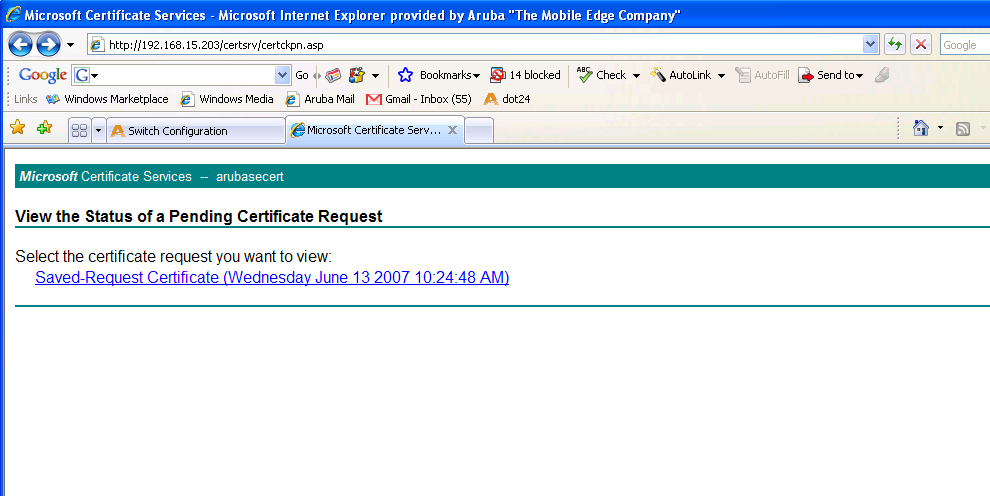 Upload the Server Cert to the Aruba Controller. Cert format is PEMCert Type is Server Cert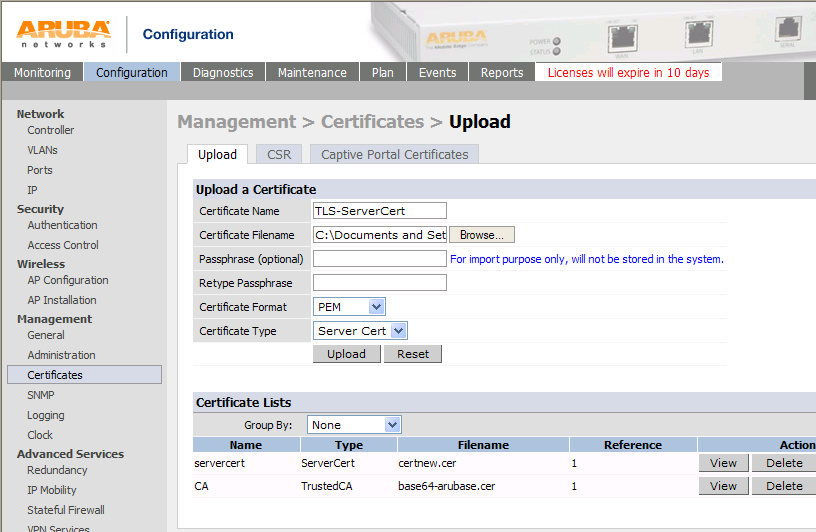 Trusted CA CertFrom the Windows 2003 server go to Start> run and type mmc into the run dialog box. This will bring up the mmc console. go to File > add snap-inAdd the Certificate snap-in with Computer account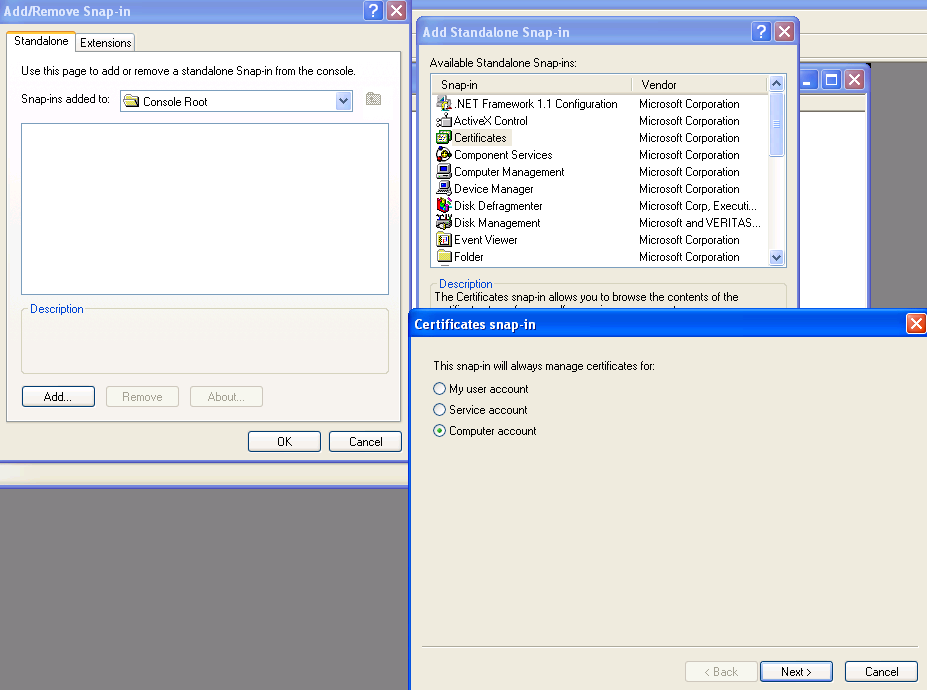 Under the Trusted Root Cert Auth. find your Cert. This was created during the install of the MS Cert Server.Right click on it to export it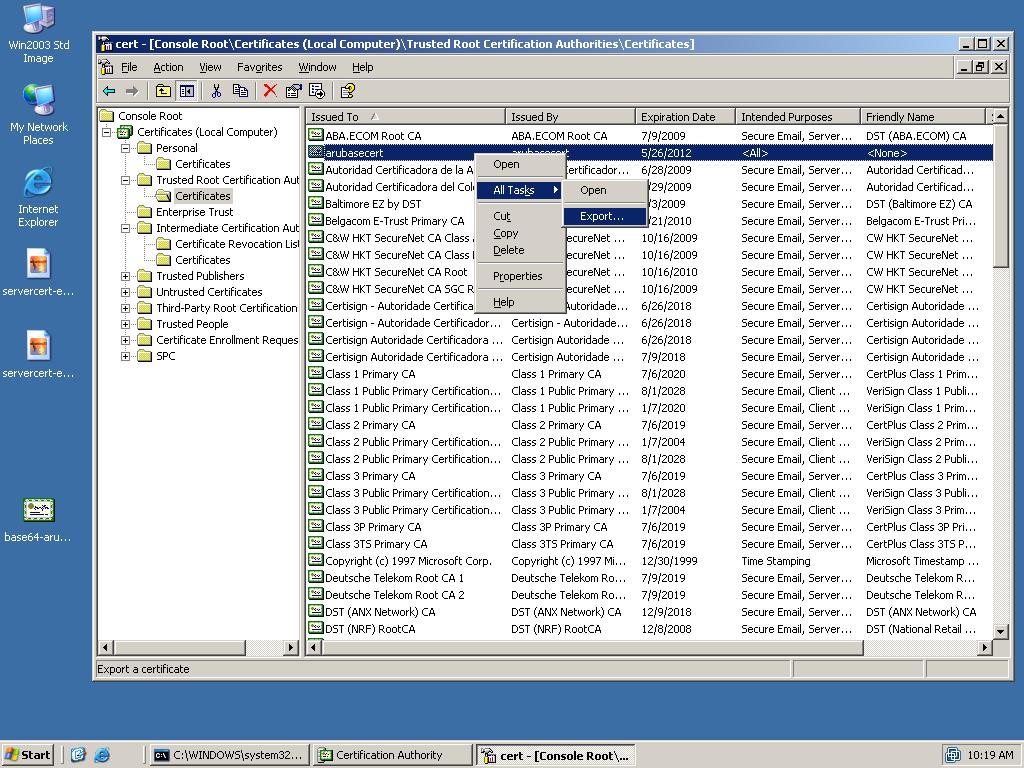 Export without the private key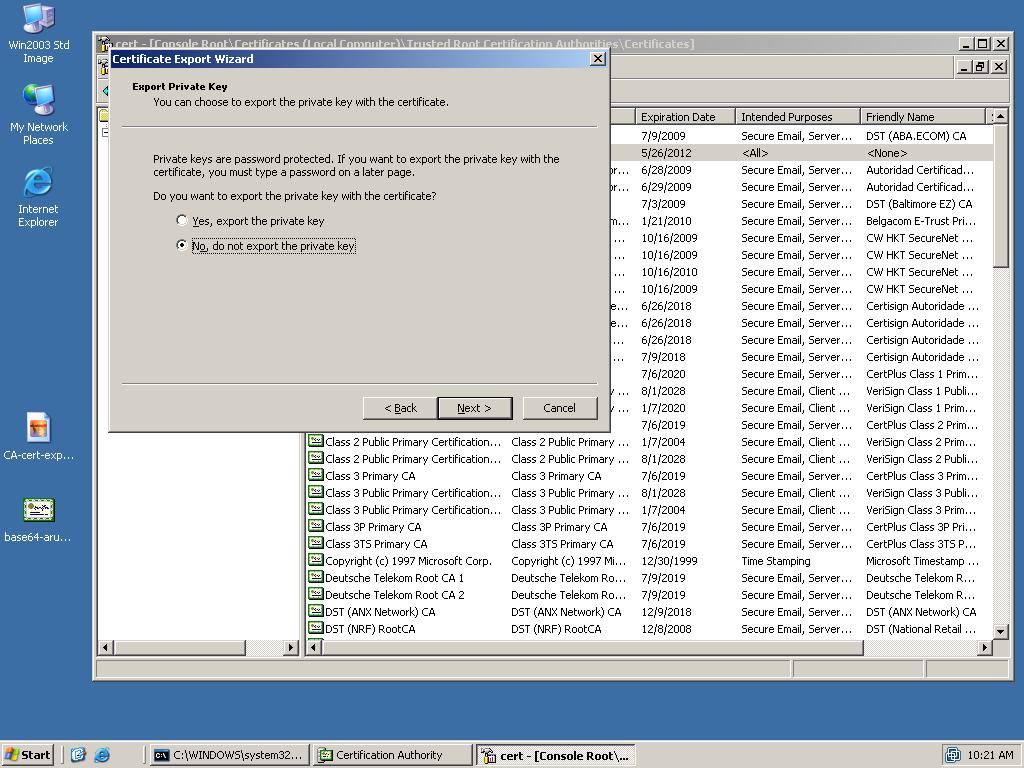 Base-64 encoded X.509 format. Again name it with a name so that you know it is the CA Cert.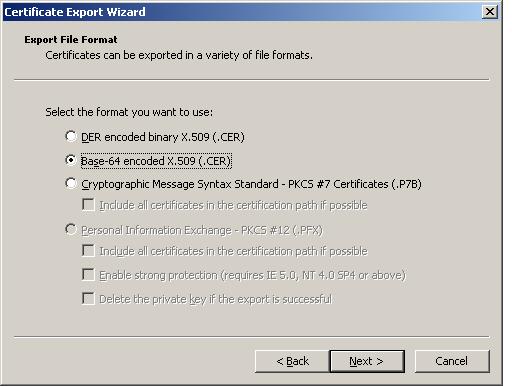 Upload the TrustedCA to the Aruba Controller. Cert format is PEMCert Type is Trusted CA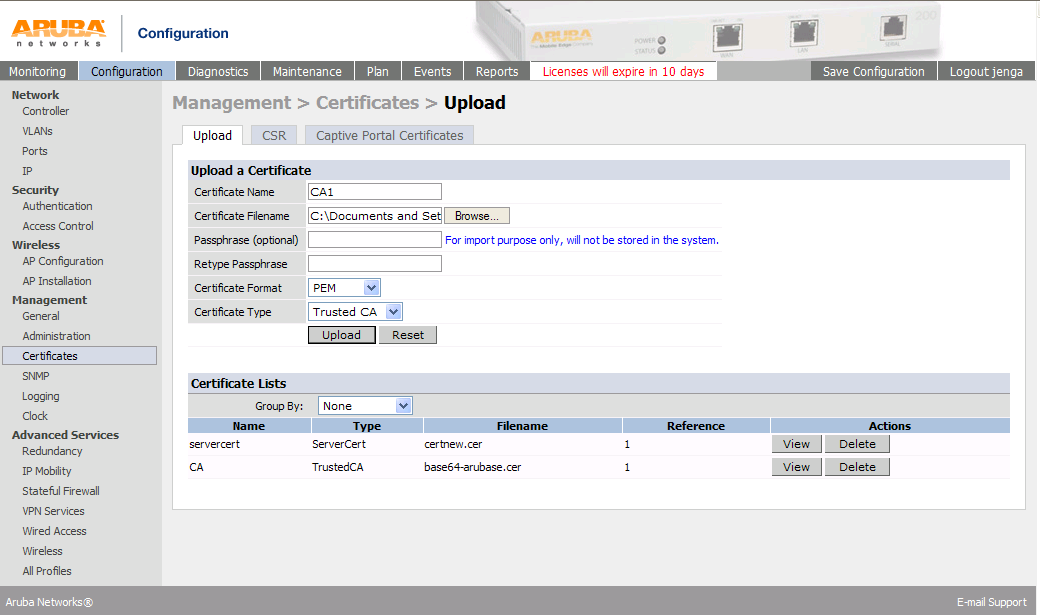 Controller Authentication ConfigurationConfigure TLS AAA ProfileGo to Configuration > Security > Authentication > ProfilesClick on add at the bottom and create a new AAA Profile Chose the Initial and Default role you want to use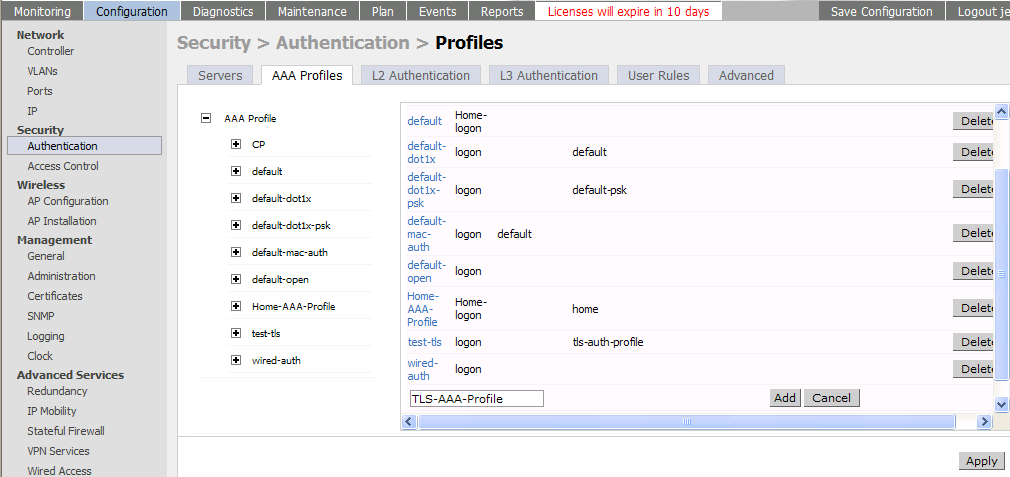 802.1X Authentication ProfileCreate a new 802.1x auth profileEnable TerminationEAP-Type – eap-tlsInner EAP-Type – eap-tlsMake sure you Apply before the next step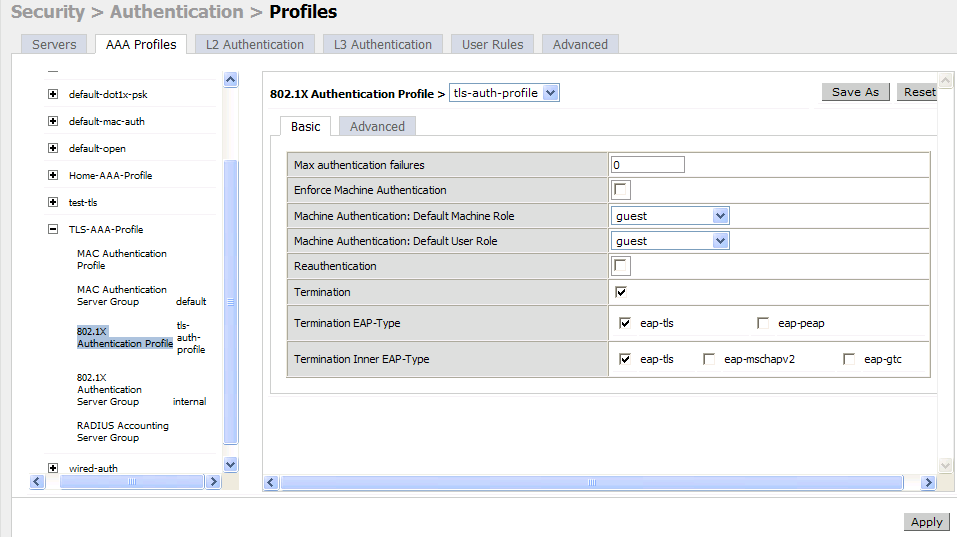 Go into the Advanced tabSelect your CA Cert and your Server CertIf you want a cert based login you will need select TLS Guest Access and a TLS Guest Role. If you do not select this option you will need to tie in some type of Auth Server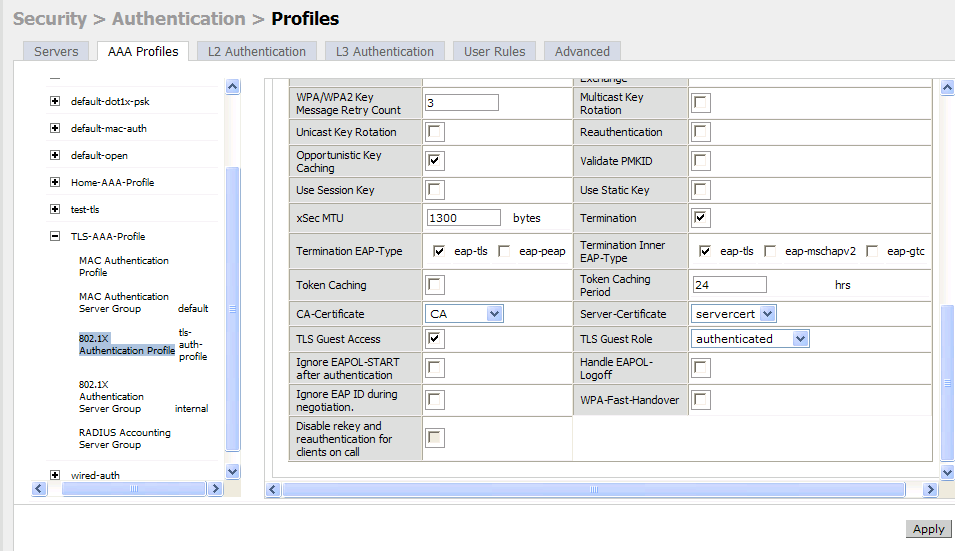 802.1X Authentication Server GroupSelect the internal server as the Auth Server Group. I don’t understand why this is required for Guest TLS but it is. You do not need any usernames or passwords for Guest TLS.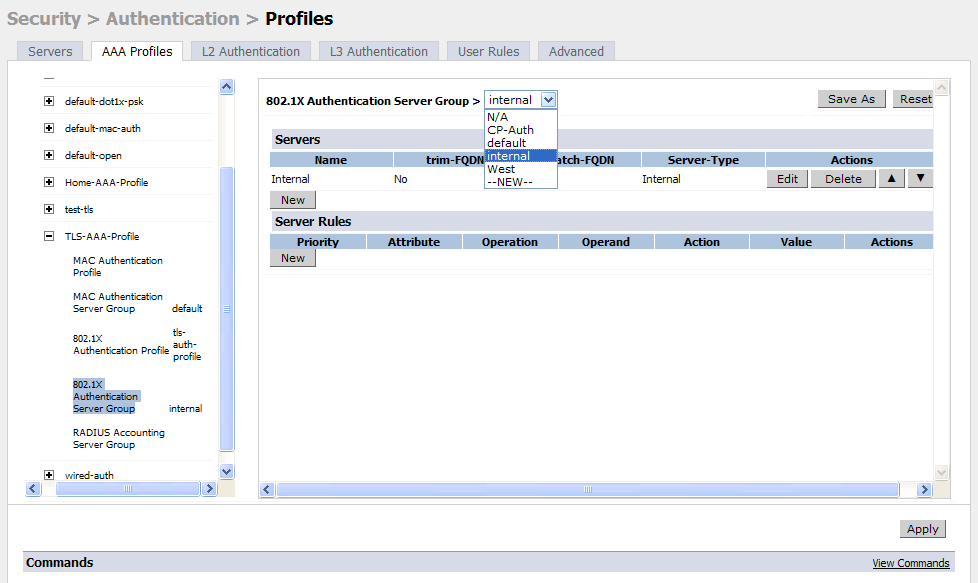 AP ConfigurationAdd TLS Virtual APunder Configuration > AP Group >  - add a SSIDFrom the AAA Profile drop down menu select the TLS profile and apply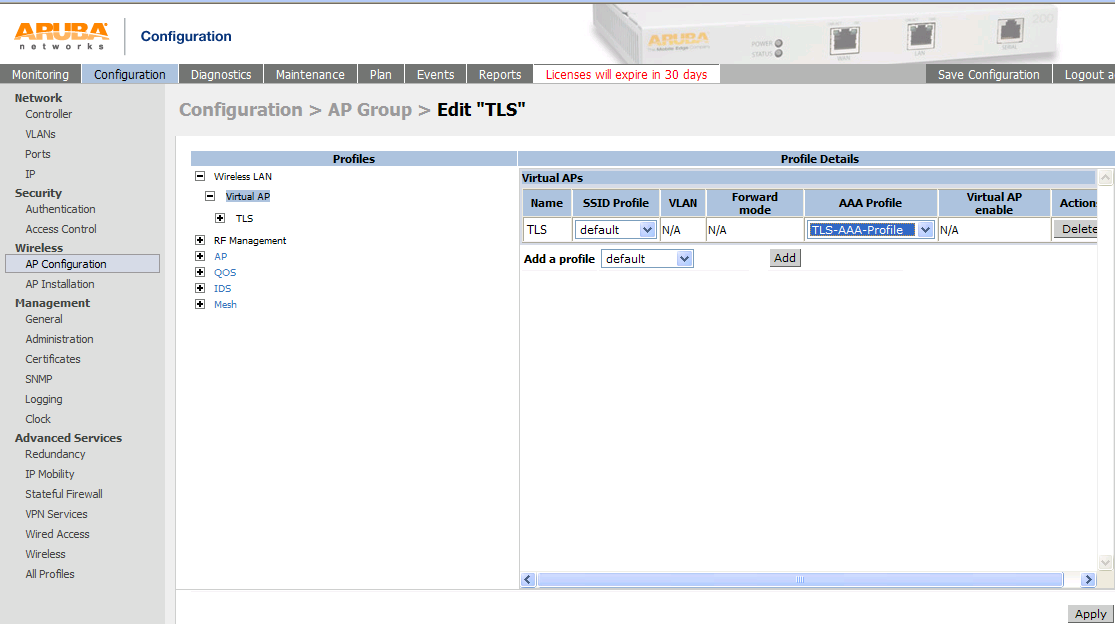 Go into the new virtual AP and edit the SSID profileAdd a SSID nameSelect WPA and TKIP or WPA2 and AESClick on save as at the top right and give it a name. ApplyNote: do not edit the default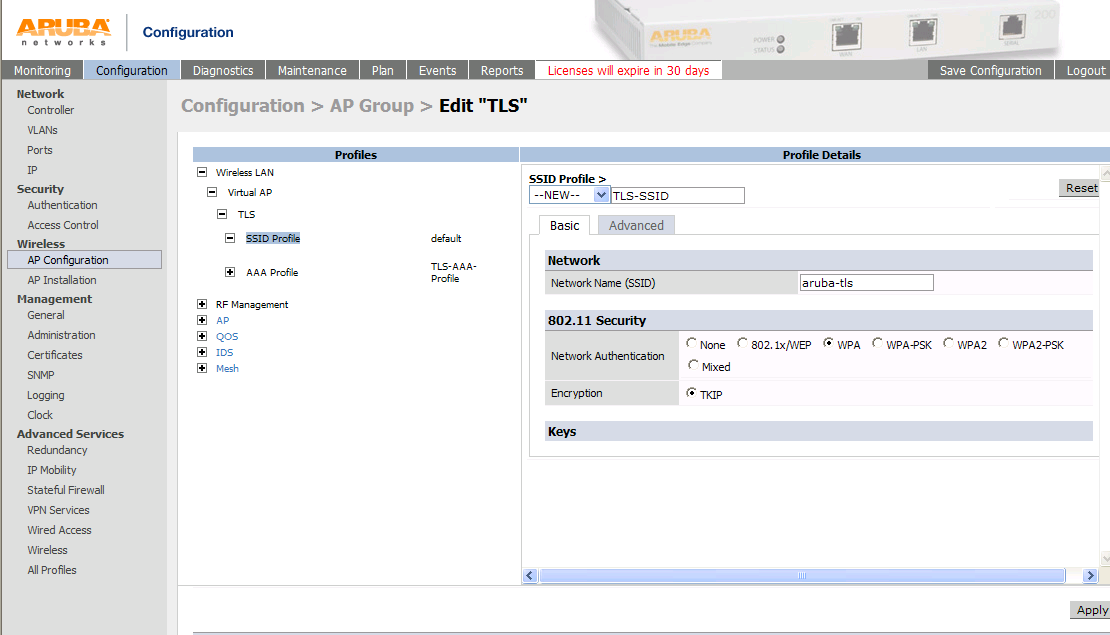 Client ConfigurationFrom you client web surf to your cert server http://x.x.x.x/certsrvClick on Request a certificate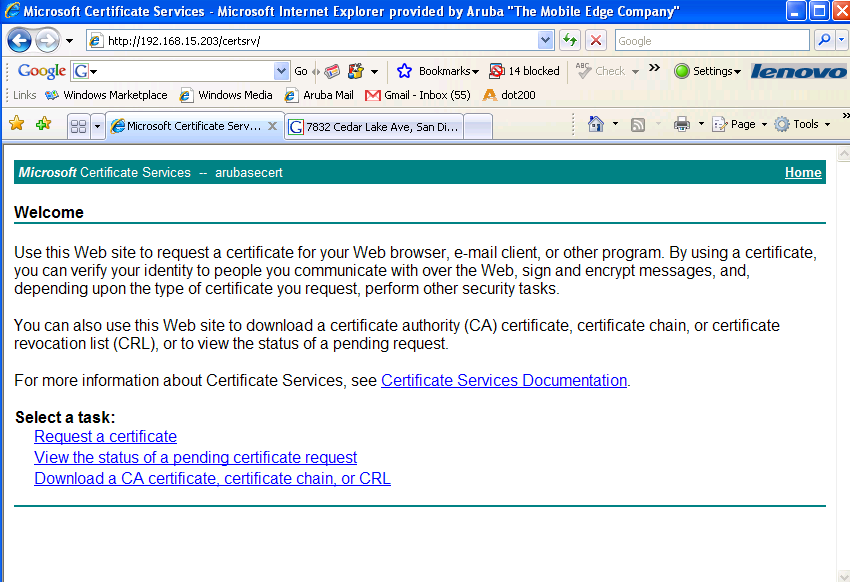 Select Web Browser Certificate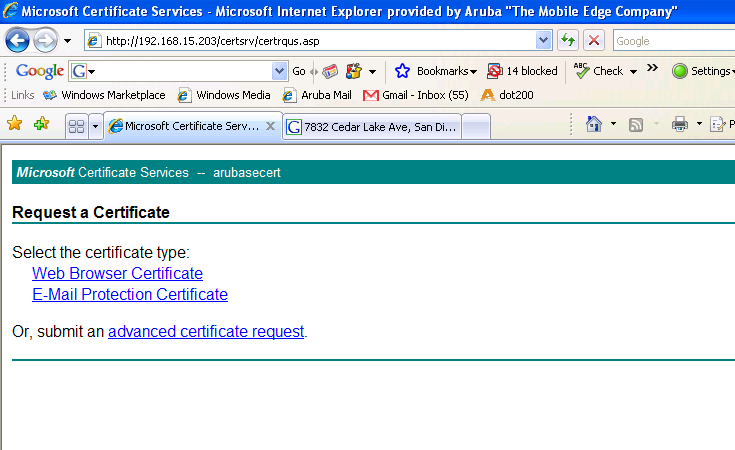 Fill in formSubmit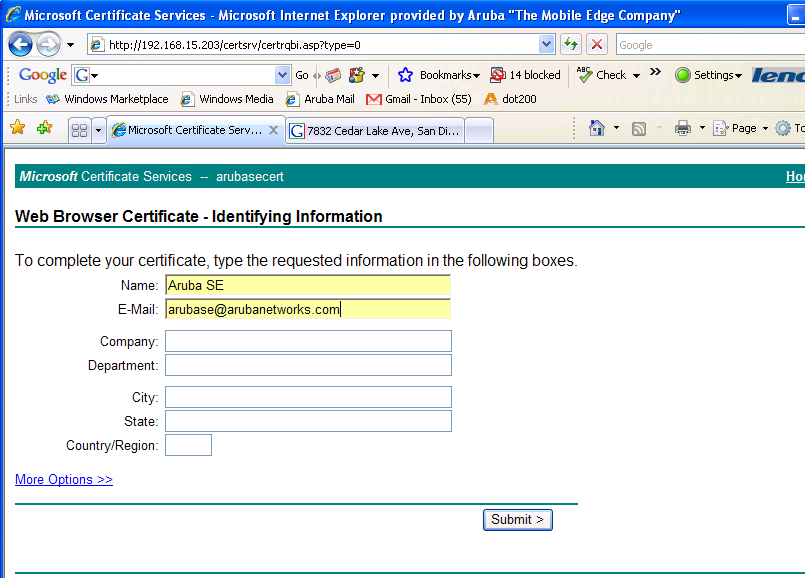 The Cert Admin will need to approve the pending request via the MS Cert Authority. You do this by right clicking on it and choosing IssueYou will now be able to web surf back to http://x.x.x.x/certsrv and install your cert.